8-В                   Українська моваВІДОКРЕМЛЕНІ ОБСТАВИНИ, СПОСОБИ ЇХ ВИРАЖЕННЯМи продовжуємо знайомитись з відокремленими членами речення. Нагадаю, що вони можуть бути тільки другорядними. Саме сьогодні розглянемо відокремлені обставини. Отже, способи вираження відокремлених обставин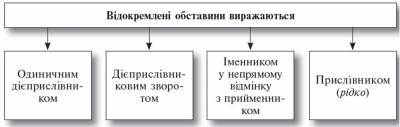 Завдання 1. Позначте номери речень, де відокремлені обставини виражені одиничним дієприслівником,  а потім дієприслівниковим зворотом (записати в зошити)Лишившись сама, Маріанна заходилася писати листа.Не схилившись, води не нап`єшся.Устало сонце з-за могили, раділи люди встаючи.Не вечерявши, ліг Македон на дивані.А пісня, наростаючи, пливла над берегом.Граматична трансформаціяПрочитати речення. Визначити, чим вони ускладнені. Трансформувати речення так, щоб вони були ускладнені відокремленими обставинами (записати в зошити)Зразок. День матері повернувся до нас нині й мусить стати відліком кращих справ родини й суспільства у ставленні до жінки — Матері. - День матері, повернувшись до нас нині, мусить стати відліком кращих справ родини й суспільства у ставленні до жінки - Матері (М. Гром’як).1.Творчість Максима Березовського ввібрала в себе кращі барокові й ранньокласичні риси та синтезувала їх у нову художню якість незмірної краси звучання (Л. Мацько). 2. Вогнем і мечем Московська імперія завойовувала народи і племена та лицемірно проголосила на нібито добровільне до неї приєднання (М. Вінграновський). 3. Петро Могила капітально відреставрував печери та розширив і надав чимало прикрас печерним церквам (А. Ціпко). 4. Тарас Шевченко відвідав своїх київських знайомих і дістав дозвіл на повернення до Петербурга, вирушив із Києва (Д. Чуб).                                Домашнє завданняСт.. 144 записати конспект «Відокремлені обставини»Виконати впр.2  ст.144 у зошит.Виписати 6 речень з оповідання В.Дрозда «Білий кінь Шептало», які в своєму складі мають відокремлені обставини. Роботу надіслати на електронну пошту mova6151@gmail.com до 2.04.03.04 Виконати завдання на платформі «Мій клас» з 16.00 по 17.00.На допомогу учневі!!!ВІДОКРЕМЛЕНІ ОБСТАВИНИЗАПАМ`ЯТАЙ !Обставина, виражена одиничним дієприслівником, не виділяється комою, якщо має відтінок способу дії і стоїть у реченні після дієслова-присудка або перед ним.Життєву путь свою нерівно хитаючись верстав я.8-В            літератураПроблеми людини в суспільстві, її знеособлення, свободи і неволі, особистості й натовпу, дійсності та мрії у творі В.Дрозда «Білий кінь Шептало». Алегоричний образ коня Шептала, його характеристикаМи розпочинаємо вивчення оповідання В.Дрозда «Білий кінь Шептало».  Перед тим, як розпочати роботу, пропоную ознайомитись з біографією письменника в підручнику. Я сподіваюсь, що ви всі прочитали і зможете легко відповісти на ці запитання в зошитах.Де і коли народився Володимир Дрозд? Чому дитинство автора асоціюється з чорно-білими кольорами?Чому після закінчення середньої школи В.Дрозд не отримав атестат?Де почав свій трудовий шлях? Який псевдонім обрав собі письменник? Чим Шептало відрізнявся від гурту коней?Чому в Шептала були особливі стосунки з конюхом? Чого білий кінь соромився? Що змушувало Шептала коритися людям?Які приємні спогади допомагають героєві у важкому повсякденному житті? Можливо, деякі слова слова були для вас незрозумілими, то я пропоную пояснення.Привід – пристрій для нарізання трави.Клуня – будівля для зберігання снопів, сіна, полови, а також для молотьби, віяння тощо.Пуга – прикріплений до держака мотузок або ремінець, яким поганяють тварин; батіг.Чвал – швидкий біг навскач; галоп.Недоуздок – вуздечка без вудил.Створення асоціацій зі словом «кінь».- Створіть асоціації зі словом «кінь», добираючи  не тільки іменники, а й епітети (в зошитах)Поміркуйте над такими питаннями«Карусель запитань і відповідей».Чому Шептало не любив бути у гурті?Про що міркував кінь суботнього вечора?Як ставилися інші коні до Шептала?Які думки були у Степана щодо білого коня?Що можна розповісти про сім’ю   Шептала?Чим була воля для коня?Чому втеча стала несподіваною для всіх: Шептала, Степана, хлопчика?Які неприємні відчуття охопили коня на волі?Хто головний герой оповідання?Чому Шептало втрачає своє «я»?Коли виявляється твердість характеру Шептала? Спробуймо з’ясувати тему та ідею твору. (записати в зошити)Тема: розповідь про буденне життя коня Шептала.Ідея: возвеличення гармонії, яка простежується у взаємостосунках людини і світу тварин.Жанр твору: оповідання.Проблематика:Людина в суспільстві;Свобода й неволя;Особистість і натовп;Дійсність і мрія. КомпозиціяЕкспозиція: знайомство з конем.Зав’язка: Шептало повинен  вирушати за зеленим харчем для свиней.Кульмінація: Шептало на волі, насолода  нею.Розв’язка: повернення коня.Пригадайте і запишіть в зошити, що таке алегорія? Чому можна сказати, що образ Шептала алегоричний?Які думки, почуття і роздуми викликав у вас алегоричний образ білого коня?Чому автор дає коню кличку Шептало?Чому Шептало почуває себе самотньо в табуні?Чому Шептало після втечі повертається назад?Отже, образ коня в цьому творі – це образ сучасної людини. Автор зображує людину у стані внутрішнього роздвоєння. Підсвідомо вона хоче бути вільною, не хоче приймати рабську долю, бути «як усі», опирається «сірій» буденності, але зазнає поразки у цій боротьбі. Людини змирилася зі звичним станом речей. Так і білий кінь, повертається додому, але навіть і подумати не зміг, що рідне подвір’я вже зачинене для нього. Проте він вирішив усе-таки тут залишитися, тому «скільки зміг, просунув голову між двох жердин та й собі задрімав…»Домашнє завдання1. Скласти завдання у форматі «Так чи Ні» до оповідання «Білий кінь Шептало» (12 тверджень) Роботу надіслати на електронну пошту mova6151@gmail.com до 3.04.2. 3.04 виконати завдання на платформі На урок з 12.30 до 13.00. Код доступу буде надіслано 3.04 о 12.25          ПрикладиМісце відокремленої обставини в реченніХарактеристика відокремленої обставиниУчися чистоти і простоти і, стоптуючи килим золотий, забудь про вежі темної гордині.На кладці, обнявшись, стояли дві дівчини і, забувши про все на світі, виводили стару сумовиту пісню.Незважаючи на погану погоду, біля освітленого під`їзду театру панувало пожвавлення.Там, за річкою, сплелися парубочі дзвінкі, розгонисті, гарячі голоси.На початку, в середині й у кінці речення.На початку, в середині й у кінці речення.На початку, в середині й кінці речення.В середині речення.Поширена обставина, виражена дієприслівниковим зворотом.Непоширена обставина, виражена поодиноким дієприслівником;поширена обставина, виражена дієприслівниковим зворотом.Поширена обставина, виражена словосполученням, до складу якого входять прийменники незважаючи на, згідно з, відповідно до, залежно від, наперекір, всупереч, у зв`язку з, внаслідок тощо.Непоширена і поширена обставина з відтінком уточнення.